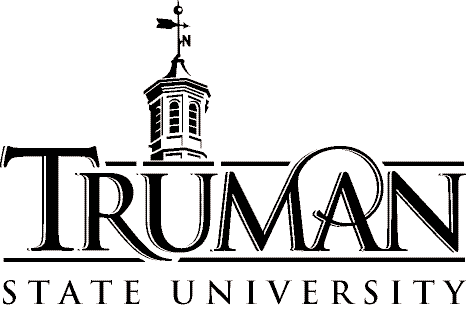 Application for Employment in Concurrent Enrollment PartnershipsTruman is an equal employment, affirmative action employer committed to cultural diversity and compliance with the Americans with Disabilities Act. Truman State University recognizes the worth and dignity of all persons, and the University does not discriminate on any basis not related to the applicable educational requirements of students or the applicable job requirements of employees.Required Supporting Documents:Please include with your application the following items:A completed copy of this formA current Curriculum Vitae or ResumeCopies of transcripts from all higher education institutions attendedPERSONAL DATA: (Please print in dark ink or type)Date 	Name 	  Other Name(s) 	Last	First	Middle	(as may appear on transcripts)Present Address 	Street	City	State	ZIPHome Telephone Number 	  Email 	Other Number Where You Can Be Reached 	Are you authorized to work in the United States on an unrestricted basis?	  Yes	 NoIf no, please explain 	Have you been employed by Truman State University previously?	 Yes     NoIf yes, give approximate dates and departments 	Do you have relatives currently employed by Truman State University?    Yes    NoIf yes, list name(s) and relationship 	Relatives may be employed but an individual cannot be a supervisor of a relative.Do you currently hold a valid driver’s license?   Yes   No   If yes, give state and number 	Have you ever been convicted of a misdemeanor or a felony?   Yes    No(Conviction will not necessarily disqualify an applicant for employment.)If yes, please explain 	The University Mission Statement: The mission of Truman State University is to offer an exemplary undergraduate education, grounded in the liberal arts and sciences, in the context of a public institution of higher learning. To that end the university offers undergraduate studies in the traditional arts and sciences as well as selected preprofessional, professional, and master’s level programs that grow naturally out of the philosophy, values, content, and desired outcomes of a liberal arts education.Educational Record:Please attach transcripts or contact Human Resources if you are unable to obtain.*In order to qualify to teach in a Concurrent Enrollment Partnership you must have obtained at least a Master’s degree which includes 18 graduate hours of coursework in the subject area in which you will be teaching.  This excludes coursework in curriculum and instruction.  You must provide transcripts with sufficient detail to verify you meet this requirement.Current Graduate Course Enrollment:Truman recognizes that the process of graduate education and professional development among teachers is a continuous one.  Please indicate any graduate coursework in which you are currently enrolled and which you anticipate completing prior to the start of your service as an instructor in a Truman Concurrent Enrollment Partnership.References:Do not include relatives. Current or former employers or colleagues in education or in your undergraduate or graduate program are preferred.  Please list at least three people that you have known for a minimum of one year.  List at least one who is not employed at Truman State University and one who is not employed at your current school of employment.Please read all of the statements below and then sign and date the application.I authorize Truman State University to make an investigation of any or all of the facts set forth in this application.I understand that relevant transcripts will be required before any offer of employment is made for all positions and, therefore, should be submitted along with this application. If you are a graduate of Truman, we can obtain these transcripts for you.I certify that all statements made by me on this application are true and complete to the best of my knowledge and that I have withheld nothing which, if disclosed, would affect this application unfavorably. I understand that the willful omission of pertinent material facts or falsification of any information in this application is grounds for refusal to hire or, if I have been hired, grounds for termination.I authorize my previous employers, schools, or persons named as references to give any information regarding employment or educational records. I agree that Truman State University and my previous employers shall not be held liable in any respect if a job offer is not extended, or is withdrawn, or if my employment is terminated because of reference information, false statements, omissions, or answers made by me on this application. If I am employed by Truman State University, I will comply with all policies and procedures as set forth in any communication distributed or available to employees.I understand that employment with Truman State University is “at will,” which means that either I or Truman State University can terminate the employment relationship at any time, with or without prior notice, and for any reason not prohibited by statute. All employment is continued on that basis. I understand that no supervisor, manager, or executive of Truman State University, other than the President, has any authority to alter the foregoing.Signature of Applicant	DateName and Address of School including ZIPCourse of StudyYearsCompletedYearsCompletedYearsCompletedYearsCompletedDid YouGraduate?List Diploma, Degree, or CertificateHigh School1234 Yes    NoHigh SchoolVocational/ Technical1234 Yes    NoVocational/ TechnicalCollege1234 Yes    NoCollegeCollege1234 Yes    NoCollegeCollege1234 Yes    NoCollegeCourse Name and NumberInstitutionAnticipated CompletionCourse:Course:Course:Course:Course:Course:Phone NumberE-MailName:Employer:Name:Employer:Name:Employer: